感染動物代養室(ABSL-2)使用規則ABSL-2感染區內的氣流為負壓，為維持感染室環境清潔乾淨，並提供執行操作之依據，監督研究人員正確操作步驟及避免操作時造成生物感染性材料污染，特定此使用規則人員申請資格為有效降低實驗室意外事件之風險，研究人員須先經過環安衛中心生物安全教育訓練，新生第一年須上課8小時(實驗室一般安全衛生教育訓練及生物安全與生物保全教育訓練)，舊生每年須上實驗室生物安全再教育4小時。 研究人員應在動物實驗計畫書內，並將生物實驗安全教育研習證明附上檔案送審。至動物中心資訊管理系統填寫感染性實驗代養申請、附上感染性生物材料之相關資料。使用ABSL-2感染區人員需參加ABSL-2感染區使用說明會，考試合格後才可開啟感染區門禁。動物入室規則動物來源為成功大學醫學院實驗動物中心，請於3-7天前至動物中心資訊管理系統填寫動物入室申請單並預約籠位。應於入室當日中午12點後提領動物，下午四點前動物入室完畢，並核對提領動物之品系、性別、隻數及使用者姓名，如有問題應向中心管理人員反應。動物來源為其他單位，須在3-7天至動物中心管理系統填寫外來動物入室申請單並上傳購買證明(或來源證明)及健康證明，同時預約籠位。應於動物中心資訊管理系統七天內進行預約預約生物安全操作台(BSC)生物安全操作台(BSC)消毒使用BSC前，先以OmnicideTM稀釋150倍或漂白水稀釋50倍，擦拭BSC周圍及台面，經1分鐘後，使用75%酒精擦拭即可開始使用。使用完畢，以OmnicideTM稀釋150倍或漂白水稀釋50倍，擦拭BSC台面及周圍，經1分鐘後，使用75%酒精擦拭，即可關下BSC玻璃窗，自動開啟UV燈30分鐘。四、人員防護及進出動線進入ABSL-2感染區人員需戴口罩、穿著無塵衣戴上雙層手套ABSL-2感染區門口換穿上工作鞋刷卡進入感染區前室並踩踏鞋套機使鞋套包覆工作鞋，才可進入感染區內進行實驗。進行實驗必須在BSC內進行，嚴禁在BSC以外的空間操作。實驗結束，經由感染區後門離開。五、感染性生物材料攜帶方式攜帶感染生物材料需使用包裝密封的運輸盒，且盒外必需貼上生物危害標識。材質為防水、防滲漏的容器。感染性生物材料可使用微量離心管包裝密封，外層再以離心管當外層容器。遵守感染性生物材料外溢處理規範感染性生物材料外溢處理規範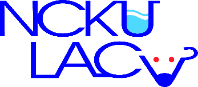 法源依據：「感染性生物材料管理辦法」第十九條第二項。目的：為防止感染性生物材料外溢，影響人員安全，特訂定本處理規範。外溢處理流程：人員應穿戴防護衣物，必要時應進行眼部防護。使用擦手紙覆蓋並吸收溢出物。在擦手紙上傾倒10倍稀釋之漂白水，從外緣向中央傾倒，避免擴散。20分鐘後，將擦手紙放入滅菌袋中。使用OmnicideTM稀釋150倍或漂白水稀釋50倍，對溢出區域再次進行清潔消毒。六、研究人員進行感染實驗之操作流程需通過ABSL-2感染性實驗申請表(申請感染性實驗需先完成感染性生物材料實驗申請同意書，送至環安中心審核通過後，再到動物中心資訊管理系統進行預約感染實驗申請)。ABSL-2感染性實驗申請表以年度為單位(1-12月)，須每年重新審核當年度之感染性實驗申請表。感染性實驗申請表審核通過後，實驗人員須參加ABSL-2感染室使用說明會，考試合格後，才能開啟感染室門禁系統。口罩於中心入口處刷個人門禁卡片領取。持本人門禁卡片刷卡進入感染室(H4)，非光照時間(20:00至7:00)避免進入。換穿本室專用工作鞋並套上鞋套，始可進入本區。進入後應確認門扇有確實關閉。本區實驗操作皆需在BSC內進行。本室之實驗動物不可再進入其他區室代養。使用本中心提供之優碘、75%酒精，並用鑷子泡鑷罐夾取實驗老鼠。動物入室前，應至系統列印飼養籠牌卡，並置於飼育盒吊牌上。飼育盒更換時，應用稀釋50倍之6％次氯酸鈉或稀釋150倍OmnicideTM擦拭籠架。實驗操作時，將布先用消毒水充分潤濕後，平鋪於籠具下方，進行實驗操作；實驗結束後，應將籠具周邊進行擦拭消毒後，再將籠具放回籠架。動物安樂死應於感染室BSC內進行，先開啟前室CO2氣瓶總開關，然後打開BSC內氣閥開關，在BSC內將噴槍插入原飼養籠並按壓灌入CO2，實驗動物安樂死執行完畢須妥善包裝完整。BSC使用完畢以稀釋50倍之6％次氯酸鈉及75％酒精噴霧或稀釋150倍OmnicideTM擦拭消毒後關閉BSC拉門，自動開啟UV燈。實驗結束後，至後走道卸除個人防護衣物。在本區內使用過的：飼育籠具須包裝完整，並寫上單位與姓名，置於後走道減菌車內。拋棄式實驗耗材須包裝完整，放入廢棄物垃圾桶。動物屍體須包裝完整並寫上單位、姓名及動物隻數，放入屍體專用冷凍櫃。 離室後，應於動物中心管理系統上修改動物數量。